Додаток Адо п.п. 3.1.(Ф 03.02 – 96)Міністерство освіти і науки УкраїниНаціональний авіаційний університетНавчально-науковий Гуманітарний інститут(назва інституту (факультету)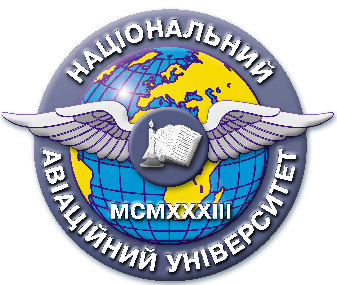 Система менеджменту якостіНАВЧАЛЬНО-МЕТОДИЧНИЙ КОМПЛЕКС навчальної дисципліниПсихологія особистості(назва навчальної дисципліни)для галузі знань 1301 Соціальне забезпечення	напряму підготовки 6.130102 Соціальна роботаспеціальність  «Соціальна робота»спеціалізаціяСМЯ НАУ НМК 12.01.08. – 01 – 2016КИЇВПродовження Додатку АНавчально-методичний комплекс розробили:професор, доктор педагогічних наук     ___________________       Котикова О.М.                                                                              підпис                                                     П.І.Б.Навчально-методичний комплекс обговорено та схвалено на засіданні кафедри  соціальних технологій, протокол № 9 від « 31 » серпня 2016 р.                                                                             Завідувач  кафедри _____________    О. Котикова                                                                                                                            підпис                                      П.І.Б.Навчально-методичний комплекс обговорено та схвалено на засіданні НМРР ________, протокол № ____  від «___» ____________ 20___р.                            Голова НМРР   _____________   _____________                                                                                                            підпис                                      П.І.Б.Рівень документа – 3бПлановий термін між ревізіями – 1 рікВрахований примірник 1Додаток Бдо п.п. 4.4Зміст Навчально-методичного КомплексуДисципліна                        Психологія особистості                                                                                            (назва дисципліни)галузь знань                       1301 Соціальне забезпечення                                                                                             (шифр та назва)напрям                              6.130102 «Соціальна робота»                                                                                             (шифр та назва)Спеціальність                               «Соціальна робота»                                                                                             (шифр та назва)спеціалізація_____________________________________________________________                                                                                             (шифр та назва)1)   ХХХ – скорочена назва дисципліни (перші літери кожного слова з назви дисципліни)2)  Вказується дата затвердження до друку та номер справи у Номенклатурі справ кафедри 3)   Вказується дата розміщення у інституційному депозитарії АБО дата та місце розміщення на кафедрі4)   У вигляді переліку теоретичних питань та типових завдань для розв’язку, з яких формуватимуться  білети для проведення модульної контрольної роботиДодаток Вдо п.п. 3.5.ЗразокКалендарно-тематичний план вивчення дисципліниНауково-педагогічний працівник  ______________ (О.Котикова)Додаток Гдо п.п. 3.6Міністерство освіти і науки УкраїниНаціональний авіаційний університетНавчально-науковий Гуманітарний інститут Кафедра Соціальних технологійКонспект лекцій з дисципліни «Психологія особистості»за напрямом (спеціальністю)  6.130102 «Соціальна робота»Укладач(і): д.пед.наук Котикова О.М.Конспект лекцій розглянутий та схваленийна засіданні кафедри соціальних технологій                                                                         Протокол № _9__ від «_31»_08__2016 р.Завідувач кафедри _________ О.КотиковаПродовження Додатку ГМодуль 1Лекція № 1Тема лекції: Психологія особистості як наукаПлан лекціїМісце психології особистості у системі наук про особистістьБіологічне та соціальне в структурі особистостіСпіввідношення понять «індивід», «індивідуальність», «суб’єкт діяльності», «особистість»Персонологія як наука про особистістьВизначення поняття «особистість»ЛітератураСлотина Т.В. Психология личности : учебное пособие / Т.В.Слотина. - Спб : Питер 2008. – С.8-28.Столяренко Л.Д. Психология личности / Л.Д. Столяренко, С.И.Самыгин. - Изд. 3-е. - Ростов н/Д : Феникс, 2014. – 575 с.Столяренко О Б. Психологія особистості [курс лекцій та практикум] : навч. посіб. / О. Б. Столяренко. - Кам’янець-Подільський : ПП «Медобори - 2006», 2011. -  С.7-14.Зміст лекціїОб’єкт, предмет, завдання, методологічні засади та функції психології особистості. Психологія особистості в системі наук. Категоріальний апарат психології особистості. Мета і завдання психології особистості в системі знань про особистість. Співвідношення понять «людина», «індивід», «особистість», «суб’єкт діяльності», «індивідуальність». Багатомірність, багатогранність та неоднозначність як характеристики особистості. Персонологія як наука про особистість. Характеристики особистості в різних класифікаціях.  Лекція № 2Тема лекції: Розвиток особистостіОсновні напрями в розвитку особистостіРозуміння поняття «розвиток» різними дослідникамиПідходи до розуміння рушійних сил у розвитку особистостіПогляди вчених на періодизацію в розвитку особистостіПроцес соціалізації особистостіЗрілість особистостіЛітератураМаксименко С.Д. Психологія особистості / С.Д. Максименко, К.С.Максименко, М.В.Папуча – К. : Видавництво ТОВ «КММ», 2007. – С. 105-138.Слотина Т.В. Психология личности : учебное пособие / Т.В.Слотина. - Спб : Питер 2008. – С. 29-57.Зміст лекціїОсновні напрями в дослідженні розвитку особистості. Розуміння поняття «розвиток» різними дослідниками (А.Маслоу, В.С.Мерлін, Л.С.Виготський, Л.І.Анциферова, К.Обуховський). Підходи до розуміння рушійних сил у розвитку особистості – принцип прагнення до рівноваги (психоаналіз, когнітивна психологія, необігевіоризм) та принцип прагнення до напруження (концепції гуманістичної та екзистенціальної психології). Погляди вчених на періодизацію в розвитку особистості (Г.Олпорт, Р.Кеттелл, К.Роджерс, З.Фройд, Е.Еріксон, Ф.Піаже, Б.Г.Ананьєв, О.М.Леонтьєв, Дж.Роттер, А.Бандура). Процес соціалізації особистості. Зрілість особистості. Процес виховання особистості. Поняття «Я». Самосвідомість особистостіЛекція № 3Тема лекції: Теорії особистості в зарубіжній психологіїПлан лекціїПідходи до класифікацій теорій особистості за Б.В.Зейгарнік, Р.С.Немовим, О.О.Бодальовим, Л.Хьєллом та Д.Зіглером.  Концепція особистості В.ДжемсаСкладові елементи особистості за В.Джемсом.ЛітератураВарій M. Й. Психологія особистості: навч. посібник / М .Й. Варій - К.: Центр учбової літератури, 2008. – С. 29-114.Психология личности в трудах отечественных психологов / Сост. и общая редакция Л.В.Куликова. -СПб. : Питер, 2002. -480 с.	Слотина Т.В. Психология личности : учебное пособие / Т.В.Слотина. - Спб : Питер 2008. – С.58-62.Столяренко Л.Д. Психология личности / Л.Д. Столяренко, С.И.Самыгин. - Изд. 3-е. - Ростов н/Д : Феникс, 2014. – С.106-109. Столяренко О Б. Психологія особистості [курс лекцій та практикум] : навч. посіб. / О. Б. Столяренко. - Кам’янець-Подільський : ПП «Медобори - 2006», 2011. -  С. 50-51.Зміст лекціїПідходи до класифікацій теорій особистості за Б.В.Зейгарнік, Р.С.Немовим, О.О.Бодальовим, Л.Хьєллом та Д.Зіглером. Концепція особистості В. Джемса. Внесок В.Джемса у розвиток дослідження самосвідомості, самооцінки та рівня домагань. Розуміння В.Джемсом поняття «свідомість». Основні погляди В.Джемса на теорію особистості. Складові елементи особистості за В.Джемсом. Фізична особистість. Соціальна особистість. Духовна особистість. Внесок В.Джемса в теорію особистості.Лекція 4. Тема лекції: Поняття про несвідоме. Несвідоме у концепціях З.ФройдаПлан лекціїБіографічний нарис З.ФройдаПсихоаналітична теорія З.Фройда. Рушійні сили в розвитку особистості за З.Фройдом. Трикомпонентна структура особистості, запропонована З.Фройдом.Характеристика ІД (Воно). Характеристика ЕГО (Я). Характеристика СУПЕР ЕГО (НАД-Я). Стадії психосексуального розвитку особистості за З.Фройдом.Відповідність стадіям розвитку тих чи інших механізмів психічного захисту. ЛітератураВарій M. Й. Психологія особистості: навч. посібник / М .Й. Варій - К.: Центр учбової літератури, 2008. – С.29-58.Зейгарник Б. В. Теории личности в зарубежной психологии / Б. В. Зейгарник. - М.: Изд-во МГУ, 1982. – С.6-12.Слотина Т.В. Психология личности : учебное пособие / Т.В.Слотина. - Спб : Питер 2008. – С. 62-64.Столяренко Л.Д. Психология личности / Л.Д. Столяренко, С.И.Самыгин. - Изд. 3-е. - Ростов н/Д : Феникс, 2014. – С.109-127.Столяренко О Б. Психологія особистості [курс лекцій та практикум] : навч. посіб. / О. Б. Столяренко. - Кам’янець-Подільський : ПП «Медобори - 2006», 2011. -  С.14-17.Хьелл Л. Теории личности / Л. Хьелл, Д. Зиглер. – СПб.: 2002. – С.105-160.Зміст лекціїПсихоаналітична теорія З.Фройда. Рушійні сили в розвитку особистості за З.Фройдом. Трикомпонентна структура особистості, запропонована З.Фройдом. Характеристика ІД (Воно). Характеристика ЕГО (Я). Характеристика СУПЕР ЕГО (НАД-Я). Стадії психосексуального розвитку особистості за З.Фройдом. Відповідність стадіям розвитку тих чи інших механізмів психічного захисту. Лекція 5.Тема лекції: Аналітична психологія К.Г.ЮнгаПлан лекціїБіографічний нарис.Структура особистості за К.Юнгом.Функції (життєві настановленості особистості.Поняття «архетип» за К.Юнгом.ЛітератураВарій M. Й. Психологія особистості: навч. посібник / М .Й. Варій - К.: Центр учбової літератури, 2008. – С.29-57.Зейгарник Б. В. Теории личности в зарубежной психологии / Б. В. Зейгарник. - М.: Изд-во МГУ, 1982. – С. 12-13.Слотина Т.В. Психология личности : учебное пособие / Т.В.Слотина. - Спб : Питер 2008. – С. 64-65.Столяренко Л.Д. Психология личности / Л.Д. Столяренко, С.И.Самыгин. - Изд. 3-е. - Ростов н/Д : Феникс, 2014. – С. 166-173.Столяренко О Б. Психологія особистості [курс лекцій та практикум] : навч. посіб. / О. Б. Столяренко. - Кам’янець-Подільський : ПП «Медобори - 2006», 2011. -  С. 17-18.Хьелл Л. Теории личности / Л. Хьелл, Д. Зиглер. – СПб. : 2002. – С. 161-213.Зміст лекціїТри рівні психіки за К.Г.Юнгом: свідомість, особисте несвідоме, колективне несвідоме. Поняття «Я» за К.Г.Юнгом. Юнгіанський підхід до класифікації особистісних типів. Екстраверсія та інтроверсія як два типи спрямованості, що лежать в основі типології К.Г.Юнга. Архетипи. Процес індивідуалізації особистості. Прикладні аспекти теорії К.Г.Юнга та їх розвиток з метою діагностики належності особистості до певного психотипу.  Лекція 6. Тема лекції: Індивідуальна психологія А.АдлераПлан лекціїБіографічний нарис А.Адлера.Основні тези індивідуальної психологіїІндивідуальна психологія: основні концепції та принципиІдеї Адлера щодо визначення типу характеру дитини залежно від порядку її народження в сім'їЛітература:Психология личности в трудах отечественных психолого / Сост. И общая редакция Л.В. Куликова. – СПб.:  Питер, 2002.  – 480 с.Столяренко Л.Д. Психология личности / Л.Д. Столяренко, С.И. Самигын. – Изд. 3-е. – Ростовн/Д: Феникс, 2014. – С.138-145.Столяренко О.Б. Психологія особистості [курс лекцій та практикум] : навч. посіб. / О. б. Стляренко. – Кам’янець-Подільський : ПП «Медобори – 2006», 2011. – С. 18-20.Хьелл Л. Теории личности / Л. Хьелл, Д. Зиглер. – СПб.: 2002. – С. 161-196.Зміст лекціїСтруктура особистості за А.Адлером. Прагнення створити теорію особистості, метою якої виступало надання допомоги людям в розумінні себе та інших. Принципи теорії А.Адлера: індивідуум як цілісність, яка самоузгоджується; людське життя як динамічне прагнення до вивищення; індивідуум як творча сутність, яка самовизначається; соціальна належність індивідуума. Поняття «стиль життя». Прагнення особистості до вивищення (рос. - превосходства) як основна детермінанта в розвитку особистості. Типи настановлення (рос. - установок) за А.Адлером, що відповідають певному стилю життя: управляючий стиль, отримуючий стиль, уникаючий стиль, соціально-корисний стиль. Лекція 7. Тема лекції: Неофройдизм у концепції Карен Горні та Г.СаллівенаБіографічний нарис К.Горні Розвиток особистості за К.ГорніСутність поняття «базальна тривога»Невротичні потреби, що компенсують базальну тривогуОрієнтації на людей, від людей і проти людей (типи невротичної особистості)Психологія жінки за К.ГорніБіографіічний нарис Г.Саллівена  Основні механізми розвитку особистостіРозуміння особистості як Я-системи.Витоки агресіїСвоєрідність розуміння Г.Саллівеном значення функції мовлення для розвитку особистостіПереосмислення положень психоаналітичного підходу в теорії особистості Г.СаллівенаЛітератураЗейгарник Б. В. Теории личности в зарубежной психологии / Б. В. Зейгарник. - М.: Изд-во МГУ, 1982. – С.18-21.	Столяренко Л.Д. Психология личности / Л.Д. Столяренко, С.И.Самыгин. - Изд. 3-е. - Ростов н/Д : Феникс, 2014. – С. 131-133.Столяренко О Б. Психологія особистості [курс лекцій та практикум] : навч. посіб. / О. Б. Столяренко. - Кам’янець-Подільський : ПП «Медобори - 2006», 2011. -  С. 20-21.Хьелл Л. Теории личности / Л. Хьелл, Д. Зиглер. – СПб. : 2002. – С. 254-269.Варій M. Й. Психологія особистості: навч. посібник / М .Й. Варій - К.: Центр учбової літератури, 2008. – С.69-84.Зейгарник Б. В. Теории личности в зарубежной психологии / Б. В. Зейгарник. - М.: Изд-во МГУ, 1982. – С.21-26.Зміст лекціїПочуття занепокоєння як основа сутності людини за К.Горні. Базальна тривога людини як спонукання до безпеки. Дві тенденції, які управляють людиною: прагнення до безпеки та прагнення до задоволення своїх бажань. Причини появи невротичного конфлікту. Стратегії (способи) поведінки за К.Горні: «невротичне прагнення до любові» як засобу забезпечення безпеки у житті; «невротичне прагнення до влади» що пояснюється не об’єктивними причинами, а страхом і ворожнечею до людей; прагнення до ізоляції від інших людей;  визнання своєї безпорадності («невротична покірність»). Типи невротичної особистості за К.Горні. Шляхи подолання невротизації. Спільне та відмінне у теоріях З.Фройда та К.Горні.Основні механізми розвитку особистості за Г.Саллівеном: потреба в ніжності, ласці, пестощах; потреба уникнути тривоги. Розуміння особистості як «Я-системи» за Г.Саллівеном. Розуміння психологічного захисту в Г.Саллівена. Специфіка розуміння функції мовлення. Суперечності в теорії Г.Саллівена. Спільне та відмінне в теоріях З.Фройда та Г.Саллівена. Лекція 8. Тема лекції: Біологічний (фізіологічний) підхід до вивчення особистостіПлан лекціїКонституційна типологія Ернста КречмераКонституційна типологія Вільяма Герберта ШелдонаПідхід до типологізації особистості Едуарда ШпрангераЛітератураСлотина Т.В. Психология личности : учебное пособие / Т.В.Слотина. - Спб : Питер 2008. – С. 69-72. Столяренко Л.Д. Психология личности / Л.Д. Столяренко, С.И.Самыгин. - Изд. 3-е. - Ростов н/Д : Феникс, 2014. – С. 253-261, 429-433.Зміст лекціїЗалежність психічних особливостей від типу будови тіла - основна ідея конституційної типології Е.Кречмера та В.Шелдона. Типологія Е.Кречмера. Розуміння поняття «тип» за Е.Кречмером. Лептосоматик, пікнік, атлетик та диспластик, їх характеристики. Концепція темпераменту за В.Шелдоном. Ендоморфний, ектоморфний та мезоморфний типи. Недооцінка ролі середовища та соціальних умов у формуванні психічних властивостей людини в біологічних підходах до розуміння особистості.Лекція 9Тема лекції: Теорії особистісних рисПлан лекціїПорівняння типологічного підходу та теорії особистісних рис у дослідженні особистості Ідеї диспозиційного напряму у вивченні особистості (Гордон Олпорт, Реймонд Кеттелл, Ганс Айзенк та ін.)Біографічний нарис Г.ОлпортаРозуміння особистості Г.ОлпортомЛітератураВарій M. Й. Психологія особистості: навч. посібник / М .Й. Варій - К.: Центр учбової літератури, 2008. – С.60-62, 67-69.Зейгарник Б. В. Теории личности в зарубежной психологии / Б. В. Зейгарник. - М.: Изд-во МГУ, 1982. – С. 42-52.Слотина Т.В. Психология личности : учебное пособие / Т.В.Слотина. - Спб : Питер 2008. – С.74-77.Столяренко Л.Д. Психология личности / Л.Д. Столяренко, С.И.Самыгин. - Изд. 3-е. - Ростов н/Д : Феникс, 2014. – С. 253-261.Столяренко О Б. Психологія особистості [курс лекцій та практикум] : навч. посіб. / О. Б. Столяренко. - Кам’янець-Подільський : ПП «Медобори - 2006», 2011. -  С.26-27.Хьелл Л. Теории личности / Л. Хьелл, Д. Зиглер. – СПб. : 2002. – С. 270-330.Зміст лекціїДиспозиціональний напрям у вивченні особистості. Г.Олпорт – автор теорії, в основі якої лежать ідеї теорії рис та унікальності кожної людини. Риси (трайти) яе механізм розвитку особистості за Г.Олпортом. Поняття пропріуму. Ідентичність особистості. Поняття функціональної автономії. Співвідношення понять «особистість» та «характер», «темперамент» за Г.Олпортом. Ідеї Г.Олпорта у поглядах С.Р.Мадді. Поняття «активація», «високоактивована особистість», «низькоактивована особистість» за  С.Р.Мадді. Теоретики факторного аналізу Р.Кеттелл та Г.Айзенк та розбіжності у їх поглядах на кількість факторів, що утворюють модель особистості. Переваги та недоліки дослідження особистості в руслі теорії рис.Лекція 10 Теорія поля К.ЛевінаПлан лекції1.Біографічний нарис Курта Левіна2. Основні характеристики теорії психологічного поля3. Левін про конфлікти і мотивацію4. Самосвідомість. Рівень домагань5. Експериментальне вивчення лідерського стилю за К.Левіном6. Експериментальне вивчення фрустрації за К.ЛевіномЛітератураСаугстад П. История психологии. От истоков до наших дней / П. Саугстад. – Самара : Издательский Дом «Бахрах-М», 2008. - С. 139-145, 433-436.Слотина Т.В. Психология личности : учебное пособие / Т.В.Слотина. - Спб : Питер 2008. – С. 77-78.Столяренко Л.Д. Психология личности / Л.Д. Столяренко, С.И.Самыгин. - Изд. 3-е. - Ростов н/Д : Феникс, 2014. – 575 с.Столяренко О Б. Психологія особистості [курс лекцій та практикум] : навч. посіб. / О. Б. Столяренко. - Кам’янець-Подільський : ПП «Медобори - 2006», 2011. -  220 с.Хьелл Л. Теории личности / Л. Хьелл, Д. Зиглер. – СПб.: 2002. – 608 с.Зміст лекціїІнтрапсихологічний підхід до розуміння рушійних сил в розвитку особистості. Основні характеристики «теорії психологічного поля» К.Левіна. Тлумачення життєвого простору людини. Зовнішні та внутрішні фактори. Вольова поведінка людини, яка дозволяє їй «стати над полем». Поняття часової перспективи. Рівень домагань та афект неадекватності як внесок К.Левіна в розвиток психології особистості. Лекція 11. Теорія ролей Д.МідаПлан лекціїБіографічний нарис Джорджа Герберта МідаВиникнення теорії ролей як полеміка з поглядами бігевіористівСтосунки індивіда та суспільства в інтерпретації Д.МідаЗначення ідей Д.МідаЛітератураЗейгарник Б. В. Теории личности в зарубежной психологии / Б. В. Зейгарник. - М. : Изд-во МГУ, 1982. – С. 57-63.Слотина Т.В. Психология личности : учебное пособие / Т.В.Слотина. - Спб : Питер 2008. – С. 78-79.Зміст лекціїВиникнення теорії ролей як полеміка з поглядами бігевіористів. Розуміння людини як моделі тих міжособистісних стосунків, які найчастіше повторюються в житті. Поняття про роль особистості. Значення досвіду соціальної взаємодії в розвитку системи ролей особистості. Розуміння рольової сутності людини у Д.Міда та його послідовника М.Куна. Значення поняття «очікування» в теорії ролей. Лекція 12. Теорія відчуження Е.Фромма.План лекціїБіографічний нарис Еріха Фромма.Гуманістична теорія: основні концепції і принципиМеханізми втечіПозитивна свобода Екзистенційні потреби людиниСоціальні типи характеруЛітератураВарій M. Й. Психологія особистості : навч. посібник / М .Й. Варій - К.: Центр учбової літератури, 2008. – С. 44-45.Зейгарник Б. В. Теории личности в зарубежной психологии / Б. В. Зейгарник. - М.: Изд-во МГУ, 1982. – С. 26-30.Максименко С.Д. Психологія особистості / С.Д. Максименко, К.С.Максименко, М.В.Папуча – К. : Видавництво ТОВ «КММ», 2007. – 296 с.Слотина Т.В. Психология личности : учебное пособие / Т.В.Слотина. - Спб : Питер 2008. – С. 81-82.Столяренко Л.Д. Психология личности / Л.Д. Столяренко, С.И.Самыгин. - Изд. 3-е. - Ростов н/Д : Феникс, 2014. – С. 203-210.Столяренко О Б. Психологія особистості [курс лекцій та практикум] : навч. посіб. / О. Б. Столяренко. - Кам’янець-Подільський : ПП «Медобори - 2006», 2011. -  С. 21-23.Хьелл Л. Теории личности / Л. Хьелл, Д. Зиглер. – СПб. : 2002. – С. 246-269.Доповнення ідей неофройдизма соціальними, політичними, релігійними та економічними детермінантами в теорії Е.Фромма. Розуміння особистості як сукупності успадкованих і набутих психічних властивостей, які є характерними для окремо взятого індивіда, які роблять його неповторним та унікальним. Поняття свободи та відчуження в творах Е.Фромма. Способи подолання  відчуження. Типи орієнтацій особистості за Е.Фроммом: рецептивна орієнтація, експлуатуюча орієнтація, накопичуючи орієнтація, ринкова орієнтація, продуктивна орієнтація та їх характеристики.Лекція 13. Епігенетична теорія Е.ЕріксонаПлан лекціїБіографічний нарис Еріха Еріка ЕріксонаЕго-психологія як результат розвитку психоаналізуЕпігенетичний принципХарактеристика психосоціальних стадій розвиткуЕкспериментальні дослідження, здійснені на основі ідей Е.Еріксона ЛітератураВарій M. Й. Психологія особистості : навч. посібник / М .Й. Варій - К.: Центр учбової літератури, 2008. – С. 45-48.Столяренко Л.Д. Психология личности / Л.Д. Столяренко, С.И.Самыгин. - Изд. 3-е. - Ростов н/Д : Феникс, 2014. – С. 127-131.Хьелл Л. Теории личности / Л. Хьелл, Д. Зиглер. – СПб. : 2002. – С. 215-246.Теорія епігенезу. Поняття «ідентичності» особистості та його параметри: центрованість людини на самій собі, ототожнення  із соціальною групою, оточенням, визначення цінності людини, її соціальної ролі. Поняття кризи розвитку та періодизація розвитку особистості, яка складається із семи стадій. Функція «Его» в формуванні ідентичності.Лекція 14. А.Маслоу та його теорія самоактуалізації особистості.План лекціїБіографічний нарис Абрагама МаслоуТеорія самоактуалізації особистості А. Маслоу.Дефіцитарна мотивація і мотивація зростання. Метапатології.Дефіцитарний спосіб життя і метаспосіб життя: шлях до вдосконалення.Література:Психология личности в трудах отечественных психологов/ Сост. и общая редакция Л.В.Куликова. — СПб. : Питер, 2002.-480 с.Слотина Т.В. Психология личности : учебное пособие / Т.В.Слотина. - Спб. : Питер 2008. — С.79-80.Столяренко О Б. Психологія особистості [курс лекцій те практикум] : навч. посіб. / О. Б. Столяренко. - Кам’янець-Подільський : ПП «Медобори - 2006», 2011. - С. 39-42.Хьелл Л. Теории личности / Л. Хьелл,Д. Зиглер -СПб. : Питер, 2002.- С.479-527.Зміст лекціїІєрархія потреб А.Маслоу: фізіологічні потреби, потреба у безпеці, потреба у захисті, потреба в істині, добрі й справедливості. Потреба в самоактуалізації як результат реалізації прагнення до самовдосконалення. Самоактуалізація як процес постійного розвитку і реалізації своїх можливостей. Вплив здібностей на розвиток особистості. Лекція 15. Теорія особистісного зростання К.РоджерсаПлан лекціїБіографічний нарис Карла Ренсома РоджерсаСпільне та відмінне у поглядах на особистість у теоріях З.Фройда,
А.Маслоу, К.Роджерса.Феноменологічна позиція К.РоджерсаТри складових елементи в людині, які виокремлював К.Роджерс: організм з його основними процесами; феноменологічне поле (сукупність усіх переживань людини); самість (self) - та частина феноменологічного поля, яка усвідомлюється як Я (поняття, близьке до пропріуму в Г.Олпорта).Теорія самооцінки як головний конструкт у гуманістичній теорії
особистості К.Роджерса.Уявлення Роджерса про повноцінно функціонуючу людину.Клієнт-центрована психотерапія К.Роджерса.Література:Психология личности в трудах отечественных психологов / Сост. и общая редакция Л.В.Куликова. - СПб. : Питер, 2002. - 480 с.Слотина Т В. Психология личности : учебное пособие / Т. В.Слотина. - Спб : Питер, 2008. - С.79-82.	‘Столяренко Л.Д. Психология личности / Л.Д. Столяренко, С.И.Самыгин. - Изд. 3-є. - Ростов н/Д : Феникс, 2014. - 575 сСтоляренко О Б. Психологія особистості [курс лекцій та практикум] : навч. посіб. / О. Б. Столяренко. - Кам’янець-Подільський : ПП «Медобори — 2006», 2011. - С. 42-43.Хьелл Л. Теории личности / Л. Хьелл,Д. Зиглер -СПб. : Питер, 2002. - С.528-573.Зміст лекціїМета клієнтоцентрованої терапії. Три складових елементи в людині, які виокремлював К.Роджерс: організм з його основними процесами; феноменологічне поле (сукупність усіх переживань людини); самість (self) – та частина феноменологічного поля, яка усвідомлюється як Я (поняття, близьке до пропріуму в Г.Олпорта). Теорія самооцінки як головний конструкт у гуманістичній теорії особистості К.Роджерса. Роль конфліктів у формуванні самооцінок. Гнучкість в оцінці самого себе – умова психічної цілісності індивіда. Внутрішня психологічна структура особистості – предмет емпіричного дослідження К.Роджерса. Лекція 16. Теорія особистості в екзистенціальній психологіїПлан лекціїПередумови появи екзистенціального напряму в психології особистостіЕкзистенціальний погляд на людинуПоняття екзистенціальної філософіїСутність екзистенціальних ідейЄдність об’єкта і суб’єкта дослідження як принципове положення екзистенціалізмуДоленосне значення перебування В.Франкла у концтаборі для його теорії особистостіДжеймс Бюдженталь як представник екзистенціальної терапіїРолло Мей як теоретичний та ідейний лідер екзистенціальної терапіїЛітератураСлотина Т.В. Психология личности : учебное пособие / Т.В.Слотина. - Спб : Питер 2008. – С. 86-91.Столяренко Л.Д. Психология личности / Л.Д. Столяренко, С.И.Самыгин. - Изд. 3-е. - Ростов н/Д : Феникс, 2014. – С. 87-105.Столяренко О Б. Психологія особистості [курс лекцій та практикум] : навч. посіб. / О. Б. Столяренко. - Кам’янець-Подільський : ПП «Медобори - 2006», 2011. -  С. 43-46.Зміст лекціїПоняття екзистенції. Витоки екзистенціальної психології. Екзистенціальна психологія як наука про те, як людська доля залежить від ставлення людини до життя і смерті, до сенсу свого життя. Воля та автентичність як ключові поняття екзистенціальної психології. В.Франкл як представник логотерапії та екзистенціального аналізу. Досвід існування в екстремальних умовах (ув’язнення у концтаборі) та його вплив на екзистенціальну психологію В.Франкла. Поняття екзистенціального вакууму як переживання людиною відсутності сенсу життя. Екзистенціальний підхід в терапії Дж.Бюдженталя. Внесок Р.Мейя в розвиток ідей екзистенціальної психології.Лекція 17. Вітчизняні психологи про структуру особистостіПлан лекціїТипологія особистостей О. Ф. ЛазурськогоОсобистість у культурно-історичній теорії Л. С. Виготського.Особистість у теорії С. Л. РубинштейнаТеорія діяльності О. М. Леонтьева та поняття особистостіПогляди Б. Г. Ананьєва на особистістьКонцепція особистості Г. С. КостюкаЛітература:Психология личности в трудах отечественных психологов/ Сост. и общая редакция Л.В.Куликова. -СПб. : Питер, 2002. -480 с.	»Слотина Т. В. Психология личности : учебное пособие / Т.В.Слотина. – Спб. : Питер 2008. - С.91-145.Столяренко Л.Д. Психология личности / Л.Д. Столяренко, С.И.Самыгин. - Изд. 3-е. - Ростов н/Д : Феникс, 2014. - С.42-50.Столяренко О Б. Психологія особистості [курс лекцій та практикум] : навч. посіб. / О. Б. Столяренко. - Кам’янець-Подільський : ПП «Медобори - 2006», 2011. - С. 55-64.Зміст лекціїЛенінградська школа. Концепція «людинознавства» Б.Г.Ананьєва. Психологія ставлень В.М.Мясищева. В.С.Мерлін.Московська школа. Культурно-історична теорія В.С.Виготського. Особистість у теорії діяльності О.М.Леонтьєва. Особистість у теорії С.Л.Рубінштейна. Особистість у теорії Б.С.БратусяКиївська школа. Концепція особистості Г.С.Костюка. Українська персонологія на сучасному етапі.Модуль 2.Лекція 1. Зовнішній світ особистості. ХарактерПлан лекціїВплив темпераменту на характер особистості.Характер як система ставленьХарактер як сукупність рисПоняття «акцентуація темпераменту, акцентуація характеру, акцентуйована особистість».Прогностична цінність теорії акцентуйованих рис особистості К.Леонгарда та тесту Шмішека.ЛітератураВарій M. Й. Психологія особистості: навч. посібник / М .Й. Варій - К.: Центр учбової літератури, 2008. – С. 129-146, 294-302.Максименко С.Д. Психологія особистості / С.Д. Максименко, К.С.Максименко, М.В.Папуча – К. : Видавництво ТОВ «КММ», 2007. – С. 221-233.	Слотина Т.В. Психология личности : учебное пособие / Т.В.Слотина. - Спб : Питер 2008. – С. 149-155.Столяренко Л.Д. Психология личности / Л.Д. Столяренко, С.И.Самыгин. - Изд. 3-е. - Ростов н/Д : Феникс, 2014. – 433-444.Столяренко О Б. Психологія особистості [курс лекцій та практикум] : навч. посіб. / О. Б. Столяренко. - Кам’янець-Подільський : ПП «Медобори - 2006», 2011. -  С. 80-85.Зміст лекціїЗовнішній світ особистості. Характер.Характер як психічна властивість особистості. Темперамент як біологічна основа характеру. Ставлення як прояв характеру. Характер як система рис розумових, емоційних, вольових. Поняття про акцентуйовану особистість та акцентуації темпераменту та характеру за К.Леонгардом. Демонстративний, педантичний тривожний, застрягливий, гіпертимний, дистимний, циклотимний, збудливий, емотивний, екзальтований типи акцентуацій. Прогностичний потенціал тесту Г. Шмішека. Лекція 2. Зовнішній світ особистості. Здібності.План лекції.1. Поняття про здібності в структурі особистості2. Структура здібностей3. Рівні прояву обдарованості4. Інтелект в структурі здібностей.ЛітератураВарій M. Й. Психологія особистості: навч. посібник / М .Й. Варій - К. : Центр учбової літератури, 2008. – С. 289-293.Максименко С.Д. Психологія особистості / С.Д. Максименко, К.С.Максименко, М.В.Папуча – К. : Видавництво ТОВ «КММ», 2007. – С. 262-267.Психология личности в трудах отечественных психологов / Сост. и общая редакция Л.В.Куликова. - СПб. : Питер, 2002. -480 с.	Слотина Т.В. Психология личности : учебное пособие / Т.В.Слотина. - Спб : Питер 2008. – С. 155-158.Столяренко Л.Д. Психология личности / Л.Д. Столяренко, С.И.Самыгин. - Изд. 3-е. - Ростов н/Д : Феникс, 2014. – С. 412-419.Зміст лекціїТлумачення поняття «здібності» у дослідженнях зарубіжних та вітчизняних вчених (Платон, Ф.Бекон, Ф.Гальтон, Ф.Галль, С.Л.Рубінштейн, Б.М.Теплов, К.К.Платонов, В.М.Мясищев та ін.). Здібність як властивість або сукупність властивостей особистості, які впливають на ефективність діяльності. Зв’язок задатків, схильностей та здібностей. Види здібностей – загальні та спеціальні. Здібності репродуктивні та творчі. Обдарованість як якісно своєрідне поєднання здібностей людини, що забезпечує успішність виконання певної діяльності та її види – загальна, спеціальна, творча. Талант та геніальність як прояви творчої обдарованості. Типи інтелектуально обдарованих людей за М.О.Холодною. Інтелект в структурі здібностей. Структура інтелекту. Види інтелекту. Лекція 3. Зовнішній світ особистості. Ролі.План лекції1. Поняття про позицію та статус особистості в групі.2. Поняття «роль особистості».3. Експектації як система очікувань особистості й вимог стосовно ролей.4. Види ролей особистості.5. Характеристика соціальної ролі.6. Підходи до визначення ролі.7. Міжособистісна роль студента.8. Професійна роль.9. Теорія ролей (Его-станів) Е.Берна.ЛітератураПрактико-зорієнтована психолого-педагогічна підготовка майбутніх юристів : монографія / О. М. Котикова. – К. : КНЕУ, 2010. – С. 127-134.Семиченко В. А. Психология личности / В. А. Семиченко. – К. : Видавець Ешке О.М., 2001. – С. 29-36.Слотина Т.В. Психология личности : учебное пособие / Т.В.Слотина. - Спб : Питер 2008. – С. 158-160.Столяренко Л.Д. Психология личности / Л.Д. Столяренко, С.И.Самыгин. - Изд. 3-е. - Ростов н/Д : Феникс, 2014. –  С. 270-351.Зміст лекціїПозиція, статус, роль людини в групі. Експектації як система очікувань або вимог стосовно соціальних ролей, які виступають як соціальні санкції, що впорядковують систему стосунків і взаємодію в групі. Співвідношення статусу особистості та ролі особистості. Роль як сукупність норм поведінки, а також власне поведінка особистості, яка реалізує ці норми в системі міжособистісних стосунків; соціальна функція особистості. Ролі міжособистісні та соціальні. Ролі приписані і досягнуті. Ролі специфічні і дифузні. Ролі конвенціальні та неформальні. Е.Берн та його теорія его-станів.Лекція 4. Внутрішній світ особистості. Мотиваційна сфера особистості.План лекціїМотив як рушійна сила розвитку особистості.Ієрархія мотивів за А.Маслоу.Класифікація мотивів за видами.Реалізація мотивів у інтересах, прагненнях, переконаннях, настановленнях.Характеристики особистості, зумовлені її мотивацією.ЛітератураВарій M. Й. Психологія особистості: навч. посібник / М .Й. Варій - К.: Центр учбової літератури, 2008. – С. 307-338.Психология личности в трудах отечественных психологов / Сост. и общая редакция Л.В.Куликова. -СПб. : Питер, 2002. - 480 с.	Слотина Т.В. Психология личности : учебное пособие / Т.В.Слотина. - Спб : Питер 2008. – С. 160-167.Столяренко Л.Д. Психология личности / Л.Д. Столяренко, С.И.Самыгин. - Изд. 3-е. - Ростов н/Д : Феникс, 2014. – С. 504-519.Столяренко О Б. Психологія особистості [курс лекцій та практикум] : навч. посіб. / О. Б. Столяренко. - Кам’янець-Подільський : ПП «Медобори - 2006», 2011. -  С. 89-95.Зміст лекціїПоняття мотиву поведінки. Структура мотиву. Ієрархія мотивів за А.Маслоу. Види мотивів. Різні тлумачення мотивації. Мотивація зовнішньо організована та внутрішньо організована. Характеристики особистості, спричинені цими двома видами мотивації: навіюваність, конформність, негативізм, азартність. Агресія та агресивність особистості. Мотивація, джерелом якої виступає власне процес. Інструментальна мотивація. Мотивація, спричинена зовнішньою концепцією Я. Мотивація, спричинена внутрішньою концепцією Я. Мотивація інтерналізації мети.Лекція 5. Потреби особистості.План лекціїПотреби як основа мотиваційної сфери. Властивості потреб.Потреба як нужда, залежність, відношення (ставлення), стан, динамічний стан.Біологічні, соціальні та ідеальні потреби за П.В.Симоновим.Класифікація потреб за Е.Фроммом. Ієрархія потреб за А.Маслоу. Концепція потреб Казімежа ОбуховськогоЛітератураПсихология личности в трудах отечественных психологов / Сост. и общая редакция Л.В.Куликова. -СПб. : Питер, 2002. -480 с.	Слотина Т.В. Психология личности : учебное пособие / Т.В.Слотина. - Спб : Питер 2008. – С. 167-172.Зміст лекціїПотреби як основа мотиваційної сфери. Потреба як нужда, залежність, відношення (ставлення), стан, динамічний стан в тлумаченнях різних науковців-психологів. Біологічні, соціальні та ідеальні потреби за П.В.Симоновим. Співвідношення потреби і мотиву. Ієрархія потреб за А.Маслоу. Класифікація потреб за Е.ФроммомЛекція 6. Відносини особистості.План лекціїСтавлення особистості як основа відносин. Форми ставлень.Ієрархічна модель диспозицій за В.О.Ядовим.Настановлення  (установки), атитюди, диспозиції особистості.ЛітератураВарій M. Й. Психологія особистості: навч. посібник / М .Й. Варій - К.: Центр учбової літератури, 2008. – С. 426-447.Психология личности в трудах отечественных психологов / Сост. и общая редакция Л.В.Куликова. -СПб. : Питер, 2002. -480 с.	Слотина Т.В. Психология личности : учебное пособие / Т.В.Слотина. - Спб : Питер 2008. – С. 172-178.Зміст лекціїСтосунки людини як свідомий, вибірковий, заснований на досвіді психологічний зв'язок її з різними сторонами об’єктивної дійсності, що виражається в її діях, реакціях, переживаннях. Психологічне ставлення, стосунки, особисті стосунки, самоставлення як форми прояву ставлень. Поняття про установку (Д.М.Узнадзе) (настановлення). Атитюд як психологічне переживання індивідом цінності, значення, сенсу соціального об’єкта. Диспозиція як стійкий нахил до реалізації певних потреб суб’єкта в певних умовах. Ієрархічна модель диспозицій за В.О.Ядовим. Лекція 7. Внутрішній світ особистості. Конструкти особистості. Цінності.Поняття «особистий конструкт».Види особистісних конструктів  за Д.Келлі (всебічні, часткові, основні, периферичні, жорсткі, вільні).Конструкти як найважливіша характеристика внутрішнього світу особистості.Типи конструктів: упереджувальні (упредительные), констеляторні (констелляторные), припускаючі (преполагающие), смислові. Цінності особистості.Ознаки цінностей.Підходи до розуміння поняття «ціннісні орієнтації».П’ять основних функцій ціннісних орієнтацій.Література:1. Психология личности в трудах отечественных психологов / Сост. и общая редакция Л.В.Куликова - СПб. : Питер. 2002.-480 с.2. Слотина Т.В. Психология лнчности : учебное пособие / Т.В.Слотина. - Сиб. : Пи гер, 2008. - С. 155-158.Зміст лекціїПоняття особистого конструкту як ідеї чи думки, яку людина використовує для того, щоб усвідомити або інтерпретувати, пояснити або спрогнозувати події навколишнього світу на основі власного досвіду. Усебічні, часткові, основні, периферійні, жорсткі та вільні конструкти за Д.Келлі. Типи конструктів: випереджальний, констеляторний, передбачу вальний, смисловий. Цінності як джерело сенсів, що визначають рівень значущості для особистості явищ дійсності. Ознаки цінностей. Аксіологія як наука про цінності життя і культури. Поняття ціннісних орієнтацій особистості в тлумаченнях різних вчених. Функції ціннісних орієнтацій.Лекція 8. Спрямованість особистості.План лекціїПоняття спрямованості особистості.Компоненти спрямованості особистості.ЛітератураВарій M. Й. Психологія особистості: навч. посібник / М .Й. Варій - К.: Центр учбової літератури, 2008. – С. 302-338.Максименко С.Д. Психологія особистості / С.Д. Максименко, К.С.Максименко, М.В.Папуча – К. : Видавництво ТОВ «КММ», 2007. – С. 260-262.Психология личности в трудах отечественных психологов / Сост. и общая редакция Л.В.Куликова. -СПб. : Питер, 2002. -480 с.	Слотина Т.В. Психология личности : учебное пособие / Т.В.Слотина. - Спб : Питер 2008. – С. 184-186.Зміст лекціїСпрямованість особистості як характеристика її основних інтересів, потреб, схильностей, прагнень. Спрямованість як сукупність стійких мотивів,які зорієнтовують діяльність особистості і є відносно незалежними від наявних ситуацій. Основні форми спрямованості: потяги, бажання, прагнення, намір, інтерес, схильність, ідеал, світогляд, переконання. Види спрямованості: особистісна (на себе), ділова (на справу, задачу, завдання), колективістська (на інших, на взаємодію). Типи особистісної спрямованості: гуманістична, егоїстична, депресивна, суїцидальна.Лекція 9. Смислова сфера особистості. Сенс життя.План лекції1. Зв'язок категорій сенсу життя, духовності, свободи.2. Рівні та форми сенсових утворень.3. Типи сенсових утворень: загальні сенсові орієнтації, часткові сенсові орієнтації, актуальні сенсові орієнтації4. Функції сенсових утворень5. Сенс життяЛітература:Психология личности в трудах отечественніх психологов / Сост. и общая редакция Л.В.Куликова. – СПб. : Питер, 2002. – 480 с.Слотина Т.В. Психология личности : учебное пособие / Т.В.Слотина. – СПб. : Питер, 2008. – С. 186-193.Зміст лекціїЗв'язок категорій сенсу життя, духовності, свободи особистості. Три типи сенсових утворень: загальні сенсові орієнтації, часткові сенсові орієнтації, актуальні сенсові орієнтації. Сенс життя як найбільш глобальне і фундаментальне психологічне утворення в смисловій сфері особистості. Всеохопність тлумачення поняття «сенс життя».Лекція 10. Екзистенціальний рівень особистості. Відповідальність.План лекції1. Теорія соціального научіння Джуліана Роттера.2. Взаємозв’язок між потенціалом поведінки та цінностями підкріплення. 3. Поняття локусу контролю.4. Характеристика особистостей з інтернальним та екстернальним локусом контролю.5. Совість особистості.ЛітератураВарій M. Й. Психологія особистості: навч. посібник / М .Й. Варій - К. : Центр учбової літератури, 2008. – С. 76-77.Психология личности в трудах отечественных психологов / Сост. и общая редакция Л.В.Куликова. - СПб. : Питер, 2002. -480 с.	Слотина Т.В. Психология личности : учебное пособие / Т.В.Слотина. - Спб : Питер 2008. – С. 193-198.Хьелл Л. Теории личности / Л. Хьелл, Д.Зиглер. – СПб. : Питер, 2002. – С. 410-430.Зміст лекціїЗовнішня та внутрішня відповідальність особистості. Проблема формування відповідальності особистості. Поняття локусу контролю за Дж.Роттером. Зовнішня та внутрішня локалізація контролю. Взаємозв’язок відповідальності й совісті особистості.Лекція 11. Екзистенціальний рівень особистості. Свобода особистості. Духовність особистості.План лекціїСвобода особистості як родова головна характеристика людини.Сила волі як основа свідомості і особистості.Свобода волі.Гра як прояв свободи особистостіТворчість як форма свободи особистостіРизик як форма свободи особистостіПошук сенсу життя як найважливіша сутнісна характеристика людини, як прояв її свободи особистості.Література:Психология личности в трудах отечественных психологов / Сост. и общая редакция Л.В.Куликова - СПб. : ІІитер, 2002. - 480 с.Слотина Т.В. Психология личности : учебное пособие / Т.В.Слотина. - Спб. : Питер, 2008. - С.83-91.Столяренко Л.Д. Психология личности / Л.Д. Столярснко, С.И.Самыгнн. - Изд. 3-є. - Ростов н/Д : Феникс, 2014. - С. 64-105.Зміст лекціїСвобода як специфічна форма активності. Духовність як процес пошуку загального й індивідуального сенсу існування.Лекція 12. Я-концепція особистості. План лекції1. Поняття «Я-концепція».2. Компоненти Я-концепції та  її види.3. Самооцінка в структурі Я-концепції.4.Рекомендації щодо уникання деформацій у розвитку Я-концепції.Література:Бернс Р. Я-концепция и воспитание / Р.Бернс. – М.: Прогресс, 1986. – 421 с.Грановская Р.М., Элементы практической психологи / Р.М.Грановская.  – 2-е изд. – Спб. : Речь, 2007. – 560 с.Психология личности в трудах отечественных психологов / Сост. и общая редакция Л.В.Куликова. – СПб.: Питер, 2002. – 480 с.Психологічний довідник учителя. В 4-х книгах / Упоряд.: В.Андрієвська / За заг.ред. С.Максименка. – К.: Плавник, 2005. Слотина Т.В. Психология личности : учебное пособие /Т.В.Слотина.  – Спб. : Питер, 2008. – 304 с. : ил. – (Серия «Учебное пособие»). Ребер А. Большой толковый психологический словар / А.Ребер. -В 2-х томах. – М.: Вече Аст, 2000.Хьелл Л..  Теории личности / Л. Хьелл, Д. Зиглер .- СПб.: Питер, 2002. - 608 с. Яценко Т. С. Активное социально-психологическое обучение: теория, процесс, практика : учебное пособие. / Т. С.Яценко, Я. М.Кмит, Б. М.Алексеенко. – Хмельницкий : Видавництво НАПВУ, 2002. -792 с. Зміст лекції«Я-концепція» як відносно стійка система знань, уявлень і переживань особистості, в яких відображається її відчуття власної унікальності та емоційно-оцінне ставлення до всього того, що вона включає в своє «Я». Когнітивний, афективний та поведінковий компоненти в Я-концепції  як системі настановлень особистості. Функції Я-концепції. Ситуативні та інтегральні Я-утворення: Я-реальне, Я-відображене, Я-ідеальне. Критерії, які дозволяють охарактеризувати індивідуальну Я-концепцію: стабільність, ступінь інтеграції, ступінь усвідомленості, осмисленості, ступінь самодостатності. Особливості розвитку Я-концепції в онтогенезі.Лекція 13. Самооцінка особистості. Рівень домагань.План лекціїСамоповага (самооцінка особистості).Види самооцінки.Фактори, що впливають на формування самооцінки.ЛітератураБернс Р. Я-концепция и воспитание / Р.Бернс. – М.: Прогресс, 1986. – 421 с.Грановская Р.М., Элементы практической психологи / Р.М.Грановская.  – 2-е изд. – Спб. : Речь, 2007. – 560 с.Психология личности в трудах отечественных психологов / Сост. и общая редакция Л.В.Куликова. – СПб.: Питер, 2002. – 480 с.Психологічний довідник учителя. В 4-х книгах / Упоряд.: В.Андрієвська / За заг.ред. С.Максименка. – К.: Плавник, 2005. Слотина Т.В. Психология личности : учебное пособие /Т.В.Слотина.  – Спб. : Питер, 2008. – 304 с. : ил. – (Серия «Учебное пособие»). Ребер А. Большой толковый психологический словар / А.Ребер. -В 2-х томах. – М.: Вече Аст, 2000.Хьелл Л..  Теории личности / Л. Хьелл, Д. Зиглер .- СПб.: Питер, 2002. - 608 с. Яценко Т. С. Активное социально-психологическое обучение: теория, процесс, практика : учебное пособие. / Т. С.Яценко, Я. М.Кмит, Б. М.Алексеенко. – Хмельницкий : Видавництво НАПВУ, 2002. -792 с. Зміст лекціїСамооцінка як оцінка особистістю себе самої, своїх якостей, можливостей, положення серед інших людей і їх ставлення до себе. Рівень домагань як ступінь складності цілей, які ставить перед собою особистість. Зв'язок між самооцінкою та рівнем домагань особистості. Уявлення про рівень самооцінки. Адекватно висока, неадекватно завищена та неадекватно занижена самооцінка. Фактори, що впливають на формування самооцінки. Поведінкові прояви, характерні для особистостей з різною самооцінкою. Способи попередження формування неадекватної самооцінки та методи коригування неадекватної самооцінки. Лекція 14. Психологічні захисти особистості як вплив на себе і оточуючих.План лекції1. Сутність поняття «психологічний захист».2. «Примітивні» психологічні захисти (ізоляція, ідеалізація, знецінення, заперечення, проекція, інтроекція)3. «Зрілі» психологічні захисти (витискування, регресія, заміщення, ідентифікація, сублімація, раціоналізація)ЛітератураВарій M. Й. Психологія особистості : навч. посібник / М .Й. Варій - К. : Центр учбової літератури, 2008. – С. 393-425.Семиченко В. А. Психология личности / В. А. Семиченко. – К. : Видавець Ешке О.М., 2001. – С. 53-64.Хьелл Л. Теории личности / Л. Хьелл, Д. Зиглер. – СПб. : 2002. – С. 129-133.Зміст лекціїПоняття про психологічні захисні механізми та їх функції. Агресія. Ототожнення з агресором. Заміщення або переміщення. Відступ (стримування). Витискування. Заперечення. Проекція. Раціоналізація (персеверація). Сублімація. Регресія. Вплив психологічних захистів на розвиток особистісних якостей.Лекція 15. Маніпулювання як засіб впливу на іншу особистість.План лекції1. Маніпуляції у спілкуванніТипи маніпуляторів, прийоми їх впливу на особистістьЗнеосіблення об’єкта маніпулятивного впливу та прихованість мети маніпулятора як ознаки маніпуляціїСпособи протидії маніпуляторамЛітератураШостром Э. Человек-манипулятор. Внутреннее путешествие от манипуляции к актуализации  / Э. Шостром.  — М. : Апрель-Пресс, Психотерапия, 2008. — 192 с.Зміст лекціїМаніпуляції у спілкуванні. Типи маніпуляторів, прийоми їх впливу на особистість. Знеосіблення об’єкта маніпулятивного впливу та прихованість мети маніпулятора як ознаки маніпуляції. Способи протидії маніпуляціям.Лекція 16. Порушення особистісної визначеності як результат неспроможності змінити себе та інших.План лекціїВідчуження особистості як «запусковий механізм» дисоціації особистостіЯвище викривлення самосприйняття, послаблення здатності до децентрації при порушеннях особистісної визначеностіВплив алкоголізації та наркотизації на втрату особистісної визначеностіСтани особистості, характерні для порушення особистісної визначеності: деперсоналізація, дереалізаціяПоняття «розщеплення особистості»ЛітератураВарій M. Й. Психологія особистості: навч. посібник / М .Й. Варій - К.: Центр учбової літератури, 2008. – С. 492-501.Максименко С.Д. Психологія особистості / С.Д. Максименко, К.С.Максименко, М.В.Папуча – К. : Видавництво ТОВ «КММ», 2007. – С. 267-272.Семиченко В. А. Психология личности / В. А. Семиченко. – К. : Видавець Ешке О.М., 2001. – С. 76-84.Зміст лекціїВідчуження особистості як «запусковий механізм» дисоціації особистості. Викривлення самосприйняття, послаблення здатності до децентрації при порушеннях особистісної визначеності. Вплив алкоголізації та наркотизації на втрату особистісної визначеності. Стани особистості, характерні для порушення особистісної визначеності: деперсоналізація, дереалізація. Поняття «розщеплення особистості». Лекція 17. Асертивність особистості.План лекціїПоняття асертивності та асертивної поведінкиМіфи, які сприяють втраті особистостю асертивностіТехніки асертивної поведінкиЛітератураКаппони, В. Как делать все по-своему, или Ассертивность – в жизнь / В. Каппони, Т. Новак. – СПб. : Питер, 1995. – 186 с.Зміст лекціїПоняття асертивності та асертивної поведінки. Міфи, які сприяють втраті особистістю асертивності. Моделі асертивної поведінки. Техніки асертивної поведінки.Лекція 18. Основи психодіагностики особистості.План лекціїЕтика психодіагностаМетоди психодіагностики особистості : тестування, проективні методи, бесіда,  анкетування, анамнезРівні психодіагностики особистостіПрофіль особистостіТипові помилки при психодіагностиці особистостіЛітератураСлотина Т.В. Психология личности : учебное пособие / Т.В.Слотина. - Спб : Питер 2008. – С. 205-224.Зміст лекціїЕтика психодіагноста. Етичний кодекс психодіагноста. Методи психодіагностики особистості. Тестування. Проективні методи. Метод бесіди. Індивідуальна співбесіда. Метод анкетування. Анамнез. Рівні психологічної діагностики особистості. Профіль особистості. Типові помилки при психологічному діагностуванні.Додаток Ддо п.п. 3.12Зразок оформлення Типових ситуаційних задачНавчально-науковий Гуманітарний інститут Кафедра Соціальних технологійЗатверджуюЗав. кафедри ________      _____________                           (підпис)                                (ПІБ)«______»____________________20___р.ТИПОВІ СИТУАЦІЙНІ ЗАДАЧІз дисципліни «Психологія особистості»Приклад 1. Виконайте  вправу  “Незакінчені  діалоги та ситуації” з метою аналізу проявів  інтернального та екстернального  локусу суб’єктивного контролю.  Хід виконання1. Розподіліться на міні-групи по 4-5 осіб та познайомтесь зі змістом діалогів та ситуацій. Викладач  студенту:   “ Шановний,  Ви  знову не виконали завдання до СРС...”  Студент відповідає :  “..........,Закінчились  лекції.  Викладач пропонує  студентам  провести додаткове заняття, щоб опрацювати  навчальний матеріал,  який   не встиг  викласти з причини збігу  занять зі святковими днями. Студенти відповідають: “......“Вранці,  перед виходом на заняття, студентка швидко починає складати необхідні речі (конспекти, підручники, ручки, олівці), але не  знаходить їх, починає нервувати.  Її думки з цього приводу такі: «…»Випускник університету дуже швидко після  закінчення ВНЗ влаштувався на престижну, добре  оплачувану роботу. Думки  його друга  з цього приводу: «...»2. Дайте  два варіанти відповідей на  кожну  ситуацію, щоб  відобразити у вербальній формі прояви  інтернального та екстернального  контролю в різних  життєвих ситуаціях.Проаналізуйте  ефективність кожної стратегії відповідальності в тому чи іншому випадку.      4. Напишіть висновок, надаючи відповіді  на питання: Які, на ваш погляд, стратегії відповідальності в  кожному випадку виявились найбільш ефективними? Чи можливо вважати певні локуси  суб’єктивного контролю у наведених ситуаціях зумовленими особистісними властивостями персонажів? Відповідь обґрунтуйте.Приклад 2. Продемонструйте прояв несвідомих психологічних захистів у поведінці людини.Хід виконання1. Розділіться на пари та виберіть для аналізу один з несвідомих психологічних захистів (проекція, витискування, заміщення, втеча, раціоналізація, заперечення, ідеалізація, ідентифікація тощо). 2. Програйте у ролях ситуацію, в якій проявляється цей механізм так, щоб аудиторія могла відгадати, про який психологічний захист йдеться. 3. Заповніть таблицю, у якій занотуйте вірні відповіді:4. Зробіть висновок, даючи відповідь на запитання: в чому сутність механізмів психологічного захисту та які з них притаманні особисто Вам?Розробник д-р пед. наук Котикова О.М.(науковий ступінь, вчене звання, П.І.Б. викладача)Додаток Едо п.п. 3.13Зразок оформлення 
Переліку теоретичних питань та типових завдань для розв’язку
для проведення модульної контрольної роботиНавчально-науковий Гуманітарний інститут Кафедра Соціальних технологійЗатверджуюЗав. кафедри ________      О. Котикова                           (підпис)                                (ПІБ)«______»____________________20___р.Модульна контрольна робота № 1з дисципліни «Психологія особистості»Порівняйте розуміння процесу розвитку особистості у психоаналізі та гуманістичній психології.Чи погоджуєтесь ви з тим, що почуття неповноцінності у дитячому віці відіграє важливу роль у подальшому житті людей? На користь вашої думки наведіть приклади.Порівняйте відмінності типологічного підходу та теорії рис у вивченні особистості.МОДУЛЬНА КОНТРОЛЬНА РОБОТА № 2Як схильності пов'язані зі здібностями ?Які властивості особистості формуються в результаті реагування нею переважно лише на зовнішньо організовану мотивацію за Є.П.Ільїним? Наведіть приклади.Дайте характеристику такому компоненту спрямованості особистості, як світогляд.Розробник  д-р пед. наук Котикова О.М.(науковий ступінь, вчене звання, П.І.Б. викладача)Додаток Єдо п.п. 3.14Зразок оформлення екзаменаційного білетаНаціональний авіаційний університетНавчально-науковий Гуманітарний інститут Кафедра Соціальних технологійЗатверджуюЗав. кафедри ________      О.Котикова                           (підпис)                                (ПІБ)«______»____________________20___р.Екзаменаційний білет № 4Дисципліна «Психологія особистості»Дайте визначення поняття «спрямованість особистості»Яким чином темпераментальні особливості особистості впливають на її характер?Розкрийте властивості особистості, зумовлені її мотивацією.Затверджено на засіданні кафедриПротокол №____  від „____” ________________ 20____рокуВикладач _______________                        В.Санжаровець                                              (підпис)                                                                  (П.І.Б)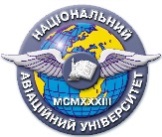 Система менеджменту якостіНавчально-методичний комплекснавчальної дисципліни«Психологія особистості»ШифрдокументаСМЯ НАУ НМК 12.01.08. – 01 – 2016№Складова комплексуПозначення 
електронного файлу1)Наявність Наявність №Складова комплексуПозначення 
електронного файлу1)друкований 
вигляд2)електронний 
вигляд3)1Навчальна програма 01_ПО_НП2Робоча навчальна програма (денна форма навчання) 02_ПО_РНП_С3Робоча навчальна програма (заочна форма навчання)  03_ПО_РНП_З4Положення про рейтингову систему оцінювання (заочна форма навчання)  04_ПО_РСО_З5Календарно-тематичний план 05_ПО_КТП6Конспект лекцій/курс лекцій06_ПО_КЛ7Методичні рекомендації з виконання домашніх завдань (розрахунково-графічних робіт)07_ПО_МР_ДЗ (РГР)8Методичні рекомендації з виконання контрольних робіт для студентів заочної форми навчання08_ПО_МР_КРз9Методичні рекомендації до виконання курсової роботи (проекту)09_ПО_МР_КР (КП)10Методичні рекомендації з самостійної роботи студентів з опанування навчального матеріалу10_ПО_МР_СРС11Методичні рекомендації з підготовки студентів до практичних (семінарських) занять11_ПО_МР_ПРЗ12Тести з дисципліни/практичні ситуаційні задачі12_ПО_Т13Модульні контрольні роботи4)13_ПО_МКР_1
14_ПО_МКР_214Пакет комплексної контрольної роботи15_ПО_ККРх15Затверджені екзаменаційні білети16_ПО_ЕБхЗАТВЕРДЖУЮЗАТВЕРДЖУЮЗав. кафедри соціальних технологійЗав. кафедри соціальних технологій_________________О. М. Котикова_________________О. М. КотиковаК-сть тижнів«___» ______________ 20__ р. 34Лекцій68Практичних занять68Індивідуальна роботаСамостійна робота164з  них:ДЗ  РГР   КРКР 30Всього 300Навчально-науковий Гуманітарний інститут Кафедра __соціальних технологій_______(повна назва кафедри)КАЛЕНДАРНИЙ ПЛАН НАВЧАЛЬНИХ ЗАНЯТЬдля студентів ОКР "Бакалавр" галузі знань  1301 Соціальне забезпечення напрям (спеціальність) 6.130102 «Соціальна робота» Курс 2   група 216з дисципліни "Система служб соціальної роботи"3-4 семестри 2016-2017  навчальний рік  ДатаЛекціїКількість годинСамостійна робота (год.)ДатаПрактичні заняттяКількість годинСамостійна робота (год.)68826882№СитуаціяМеханізм психологічного захисту